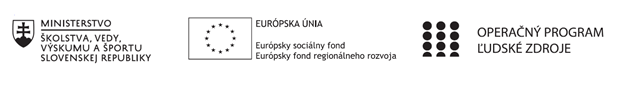 Správa o činnosti klubu anglického jazykaPríloha:Prezenčná listina zo stretnutia klubu anglického jazykaPríloha správy o činnosti klubu anglického jazyka             PREZENČNÁ LISTINAMiesto konania stretnutia: onlineDátum konania stretnutia: 03. 10. 2022Trvanie stretnutia: od 15.00 h do 18.00 hZoznam účastníkov/členov klubu anglického jazyka:Meno prizvaných odborníkov/iných účastníkov, ktorí nie sú členmi klubu anglického jazyka a podpis/y:Prioritná osVzdelávanieŠpecifický cieľ1.1.1 Zvýšiť inkluzívnosť a rovnaký prístup ku kvalitnému vzdelávaniu a zlepšiť výsledky a kompetencie detí a žiakovPrijímateľSpojená škola, Jarmočná 108, Stará ĽubovňaNázov projektuGramotnosťou k trhu práceKód projektu  ITMS2014+312011Z574Názov pedagogického klubu Klub anglického jazykaDátum stretnutia  pedagogického klubu03. 10. 2022- Pondelok párny týždeňMiesto stretnutia  pedagogického klubuSpojená škola, organizačná zložka  Obchodná akadémia, Jarmočná 132, Stará ĽubovňaMeno koordinátora pedagogického klubuMgr. Alexandra ReľovskáOdkaz na webové sídlo zverejnenej správyhttps://oasl.edupage.org/a/gramotnostou-k-trhu-praceManažérske zhrnutie:Stručná anotácia: Cieľom pedagogickej dokumentácie z cudzích jazykov je ponúknuť učiacim  sa nielen súhrn jazykových kompetencií, ale aj kompetencie všeobecné tak, aby ich jazyková príprava efektívne zodpovedala požiadavkám moderného európskeho demokratického občana pripraveného na život v spojenej Európe. Učenie sa cudzích jazykov podporuje otvorenejší prístup k ľuďom. Komunikácia a rozvoj kompetencií v cudzom jazyku sú dôležité pre podporu mobility v rámci Európskej únie, umožňujúc občanom plne využívať slobodu pracovať a študovať v niektorom z jej členských štátov. Orientácia jazykového vzdelávania na kompetencie v nemalej miere vytvára podmienky pre nad predmetové a medzi predmetové vzťahy, ktoré pomáhajú učiacemu sa chápať vzťahy medzi jednotlivými zložkami okolia a sveta, v ktorom existujú. Chápanie jazykového vzdelávania ako „vzdelávania pre život“ umožňuje každému jedincovi žiť podľa vlastných predstáv a uspokojeniaKľúčové slová:  Spoločný referenčný  rámec jazykov, stratégie učenia, kompetencie, úrovne jazykov B1, B2, C1, Školský vzdelávací program - ŠVP, učebné osnovy - UO, tematický výchovno-vzdelávací plán - TVVP, dištančné vyučovanie. Hlavné body, témy stretnutia, zhrnutie priebehu stretnutia:-1. Školský vzdelávací program - rozbor učebných osnov podľa aktuálnych požiadaviek ŠVP. 2. Identifikácia podmienok vzdelávania smerom k žiakom a učiteľom (priestorové, materiálno– technickému zabezpečenie vzdelávacieho procesu, domáce podmienky žiakov na vzdelávanie).3. Poznatky z dištančného vyučovania Téma stretnutiaRozbor učebných osnov podľa aktuálnych požiadaviek ŠkVP.Definovanie problému Nová koncepcia základnej pedagogickej dokumentácie vychádza zo základného dokumentu: Spoločný európsky referenčný rámec pre jazyky, ďalej SERR (Common European Framework of Reference for Languages: Learning, Teaching, Assessment (Cambridge, 2001)), ktorý bol vytvorený na pôde Rady Európy. Tento dokument na jednej strane vytvára rámec pre tvorbu edukačných politík v oblasti jazykov, pričom sa zameriava na rozvoj komunikačných a kognitívnych kompetencií žiaka a na druhej strane stanovuje všeobecný stupeň dosiahnutia jednotlivých presne špecifikovaných kompetencií, čím vytvára rámec komunikačných spôsobilostí, ktoré môžu učiacim sa pri presne stanovených podmienkach dosiahnuť. Má za ciel vytvoriť rámec pre dosiahnutie jednotlivých referenčných úrovní vo vybraných CJ tak, aby boli vytvorené efektívnejšie podmienky pre výučbu CJ v rámci skvalitnenia usporiadania obsahu. Obsah učiva pre všetky uvedené cudzie jazyky: AJ, NJ, FJ, RJ, ŠJ a TJ bol usporiadaný na základe nasledujúcich požiadaviek:I. Všeobecné kompetencie sú tie, ktoré nie sú charakteristické pre jazyk, ale ktoré sú nevyhnutné pre rôzne činnosti, vrátane rečových činností.II. Komunikačné jazykové kompetencie sú tie, ktoré umožňujú učiacemu sa používať konkrétne jazykové prostriedky v komunikácii.III. Komunikačné zručnosti ,  nemožno ich  chápať izolovane, pretože sa navzájom prelínajú a dopĺňajú  (ide o integrované zručnosti).Jednotlivé spôsobilosti na seba nenaväzujú, ale vytvárajú samostatný základný komunikačný kontext. Z daného dôvodu ich môže učíteľ kombinovať a neustále tak vytvárať nové komunikačné kontexty podľa vyučovacích potrieb žiakov v triedeDôležitý vplyv na vyučovanie má aj celkové vybavenie školy, klíma, rozdelenie žiakov do skupín a prístup pedagógov k žiakom s rožnými potrebami. Závery a odporúčania:- vzájomnou výmenou skúseností prispejeme k skvalitneniu výučby, aktualizácii TVVP - na základe    poznatkov z dištančného vzdelávania zefektívnime metódy a formy našej práce- zameriame sa na zapojenie žiakov do jazykových súťaží - vytvoríme  vnútorný systém hodnotenia žiakov- zameriame sa na materiálno – technické vybavenie vyučovanie cudzích jazykovVypracoval (meno, priezvisko)Mgr. Anna BobulskáDátum03. 10. 2022PodpisSchválil (meno, priezvisko)Mgr. Alexandra ReľovskáDátum04. 10. 2022PodpisPrioritná os:VzdelávanieŠpecifický cieľ:1.1.1 Zvýšiť inkluzívnosť a rovnaký prístup ku kvalitnému vzdelávaniu a zlepšiť výsledky a kompetencie detí a žiakovPrijímateľ:Spojená škola, Jarmočná 108, Stará ĽubovňaNázov projektu:Gramotnosťou k trhu práceKód ITMS projektu:312011Z574Názov pedagogického klubu:Klub anglického jazykač.Meno a priezviskoPodpisInštitúcia1.Mgr. Alexandra ReľovskáSŠ, org. zložka OA2.Mgr. Anna BobulskáSŠ, org. zložka OA3.PaedDr. Katarína BarlíkováPracovná cestaSŠ, org. zložka OA4.Mgr. Lucia FrohlichováPNSŠ, org. zložka OAč.Meno a priezviskoPodpisInštitúcia1Mgr. Daniela JendrichovskáSŠ, org. zložka OA